Národní hřebčín Kladruby nad Labem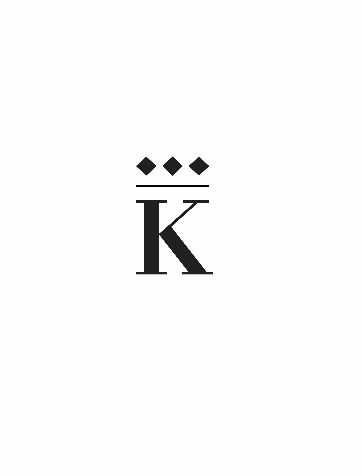 Podzimní třídění starokladrubských koníSlatiňany   8. 11. 2023Program:	Středa 8. 11. 20238:30   -    8:45		třídění mladých koní ve výcviku, předvedení rezervních plem. hřebců		Heřmanův Městec9:15   -    9:45		třídění koní v odchovu - Brusy    10:00 -  10:45		třídění mladých koní ve výcviku, předvedení plemenných hřebců na 		VS		10:50   -  11:20	předvedení plemenných hřebců     11:20   -  12:30	předvedení plemenných klisen  a  hříbat 12:30  -   13:15	pauza na oběd13:30  -   15:00	třídění koní v odchovu ve Slavicích    			Komise:	Zdeňka DykováIng. Jiří JehličkaIng. Zuzana ŠancováIng. Kateřina Neumannová - náhradník